Formulario de Movilidad Internacional Entrante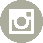 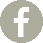 Alumno Visitante: 	Alumno Visitante: 	Alumno Visitante: 	Alumno Visitante: 	FOTOGRAFÍA(Obligatoria)FOTOGRAFÍA(Obligatoria)Nombre :FOTOGRAFÍA(Obligatoria)FOTOGRAFÍA(Obligatoria)Teléfono:                              FOTOGRAFÍA(Obligatoria)FOTOGRAFÍA(Obligatoria)Celular:FOTOGRAFÍA(Obligatoria)FOTOGRAFÍA(Obligatoria)Correo electrónico:Datos GeneralesDatos GeneralesDatos GeneralesDatos GeneralesDirección: Dirección: Fecha de nacimiento:          Fecha de nacimiento:          No. de pasaporteNo. de pasaporteDatos AcadémicosDatos AcadémicosDatos AcadémicosDatos AcadémicosNombre de la Institución:Nombre de la Institución:País:País:Unidad Académica: Unidad Académica: Carrera:Carrera:No. Cuenta: No. Cuenta: Promedio: Promedio: Semestre: Semestre: Porcentaje de créditos cubiertos: Porcentaje de créditos cubiertos: Contacto en caso de emergenciaContacto en caso de emergenciaContacto en caso de emergenciaContacto en caso de emergenciaNombre:Parentesco:          Correo Electrónico: Teléfono/Celular:Dirección:Datos de la Universidad Autónoma de Sinaloa  Datos de la Universidad Autónoma de Sinaloa  Datos de la Universidad Autónoma de Sinaloa  Facultad/ Escuela:Carrera: Programa en el que participa:Periodo del Intercambio:Programa de estudio:Materias a cursar en la UAS:Materias a cursar en la UAS:Materias que debe cursar en la universidad de procedencia:1.-      1.-      2.-      2.-      3.-      3.-      4.-     4.-     5.-     5.-     6.-     6.-     7.-     7.-     Documentos a Adjuntar:Documentos a Adjuntar:Documentos a Adjuntar:Carta de postulación por parte de la Institución de OrigenCarta de motivosPasaporte Currículum VitaeFotografía tamaño infantilConstancia de calificacionesSeguro de gastos médicos internacional de cobertura amplia. Entregar documentación vía electrónica en un solo archivo PDF, al correo electrónico: <movilidadestudiantil@uas.edu.mx>Carta de postulación por parte de la Institución de OrigenCarta de motivosPasaporte Currículum VitaeFotografía tamaño infantilConstancia de calificacionesSeguro de gastos médicos internacional de cobertura amplia. Entregar documentación vía electrónica en un solo archivo PDF, al correo electrónico: <movilidadestudiantil@uas.edu.mx>Carta de postulación por parte de la Institución de OrigenCarta de motivosPasaporte Currículum VitaeFotografía tamaño infantilConstancia de calificacionesSeguro de gastos médicos internacional de cobertura amplia. Entregar documentación vía electrónica en un solo archivo PDF, al correo electrónico: <movilidadestudiantil@uas.edu.mx>Firma y Nombre del estudiante: Firma y Nombre del estudiante: Firma y Nombre del estudiante: __________________________________________________________________________________________________________________________________________________________________________________________